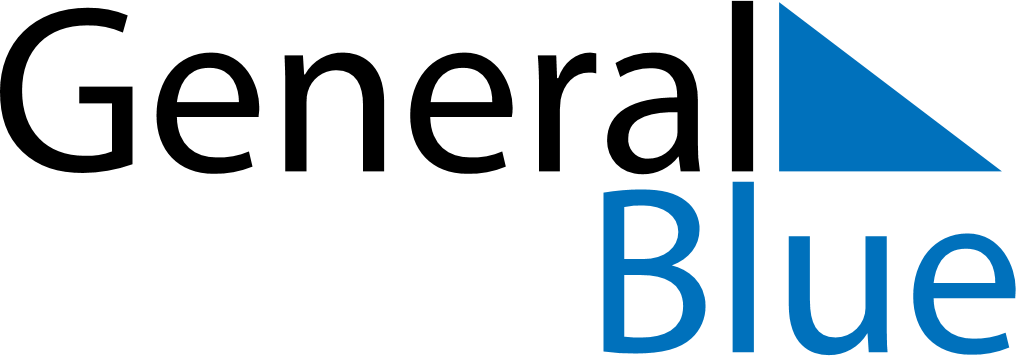 June 2024June 2024June 2024June 2024June 2024June 2024June 2024Serchhip, Mizoram, IndiaSerchhip, Mizoram, IndiaSerchhip, Mizoram, IndiaSerchhip, Mizoram, IndiaSerchhip, Mizoram, IndiaSerchhip, Mizoram, IndiaSerchhip, Mizoram, IndiaSundayMondayMondayTuesdayWednesdayThursdayFridaySaturday1Sunrise: 4:32 AMSunset: 6:00 PMDaylight: 13 hours and 28 minutes.23345678Sunrise: 4:32 AMSunset: 6:01 PMDaylight: 13 hours and 29 minutes.Sunrise: 4:32 AMSunset: 6:01 PMDaylight: 13 hours and 29 minutes.Sunrise: 4:32 AMSunset: 6:01 PMDaylight: 13 hours and 29 minutes.Sunrise: 4:31 AMSunset: 6:01 PMDaylight: 13 hours and 30 minutes.Sunrise: 4:31 AMSunset: 6:02 PMDaylight: 13 hours and 30 minutes.Sunrise: 4:31 AMSunset: 6:02 PMDaylight: 13 hours and 30 minutes.Sunrise: 4:31 AMSunset: 6:03 PMDaylight: 13 hours and 31 minutes.Sunrise: 4:31 AMSunset: 6:03 PMDaylight: 13 hours and 31 minutes.910101112131415Sunrise: 4:31 AMSunset: 6:03 PMDaylight: 13 hours and 32 minutes.Sunrise: 4:31 AMSunset: 6:04 PMDaylight: 13 hours and 32 minutes.Sunrise: 4:31 AMSunset: 6:04 PMDaylight: 13 hours and 32 minutes.Sunrise: 4:31 AMSunset: 6:04 PMDaylight: 13 hours and 32 minutes.Sunrise: 4:32 AMSunset: 6:04 PMDaylight: 13 hours and 32 minutes.Sunrise: 4:32 AMSunset: 6:05 PMDaylight: 13 hours and 33 minutes.Sunrise: 4:32 AMSunset: 6:05 PMDaylight: 13 hours and 33 minutes.Sunrise: 4:32 AMSunset: 6:05 PMDaylight: 13 hours and 33 minutes.1617171819202122Sunrise: 4:32 AMSunset: 6:06 PMDaylight: 13 hours and 33 minutes.Sunrise: 4:32 AMSunset: 6:06 PMDaylight: 13 hours and 33 minutes.Sunrise: 4:32 AMSunset: 6:06 PMDaylight: 13 hours and 33 minutes.Sunrise: 4:32 AMSunset: 6:06 PMDaylight: 13 hours and 34 minutes.Sunrise: 4:32 AMSunset: 6:07 PMDaylight: 13 hours and 34 minutes.Sunrise: 4:33 AMSunset: 6:07 PMDaylight: 13 hours and 34 minutes.Sunrise: 4:33 AMSunset: 6:07 PMDaylight: 13 hours and 34 minutes.Sunrise: 4:33 AMSunset: 6:07 PMDaylight: 13 hours and 34 minutes.2324242526272829Sunrise: 4:33 AMSunset: 6:07 PMDaylight: 13 hours and 34 minutes.Sunrise: 4:34 AMSunset: 6:08 PMDaylight: 13 hours and 33 minutes.Sunrise: 4:34 AMSunset: 6:08 PMDaylight: 13 hours and 33 minutes.Sunrise: 4:34 AMSunset: 6:08 PMDaylight: 13 hours and 33 minutes.Sunrise: 4:34 AMSunset: 6:08 PMDaylight: 13 hours and 33 minutes.Sunrise: 4:34 AMSunset: 6:08 PMDaylight: 13 hours and 33 minutes.Sunrise: 4:35 AMSunset: 6:08 PMDaylight: 13 hours and 33 minutes.Sunrise: 4:35 AMSunset: 6:08 PMDaylight: 13 hours and 33 minutes.30Sunrise: 4:35 AMSunset: 6:08 PMDaylight: 13 hours and 32 minutes.